الاتحاد الخاص للتصنيف الدولي للسلع والخدمات لأغراض تسجيل العلامات (اتحاد نيس)لجنة الخبراءالدورة السابعة والعشرونجنيف، من 1 إلى 5 مايو 2017تقريراعتمدته لجنة الخبراءالمقدمةعقدت لجنة خبراء اتحاد نيس (اللجنة) دورتها السابعة والعشرين في جنيف في الفترة من 1 إلى 5 مايو 2017. وكان الأعضاء التالية أسماؤهم ممثلين في الدورة: أستراليا، النمسا، بيلاروس، الصين، الجمهورية التشيكية، الدانمرك، إستونيا، فنلندا، فرنسا، ألمانيا، إسرائيل، إيطاليا، اليابان، لاتفيا، ليتوانيا، المكسيك، هولندا، نيوزيلندا، النرويج، بولندا، جمهورية كوريا، رومانيا، الاتحاد الروسي، صربيا، سنغافورة، سلوفاكيا، إسبانيا، السويد، سويسرا، تركيا، أوكرانيا، المملكة المتحدة، الولايات المتحدة الأمريكية (33). وكانت الدول التالية ممثلة بصفة مراقب: كندا، جمهورية الكونغو الديمقراطية، المملكة العربية السعودية، تايلند (4). وشارك في الدورة ممثلو المنظمات الحكومية الدولية التالية بصفة مراقب: المنظمة الأفريقية للملكية الفكرية (OAPI)، مكتب بنيلوكس للملكية الفكرية (BOIP)، الاتحاد الأوروبي. وحضر الدورة ممثلو المنظمتين غير الحكوميتين التاليتين بصفة مراقب: الرابطة الدولية للعلامات التجارية (INTA)، الجمعية اليابانية لوكلاء البراءات (JPAA). وترد قائمة المشاركين في المرفق الأول من هذا التقرير.وافتتح الدورة السيد كونيهيكو فوشيمي، مدير شعبة التصنيفات والمعايير الدولية في الويبو، ورحب بالمشاركين باسم المدير العام.أعضاء المكتبانتُخب العام الماضي السيد توم كلارك (المكتب الأوروبي للملكية الفكرية) رئيساً للجنة والسيدة ستيفاني غيوه (فرنسا) والسيدة كريسي نورمان (أستراليا) نائبتين للرئيس لولاية مدتها عامان. ولما كانت السيدة سيتفاني غيوه والسيدة كريسي نورمان غائبتين عن الدورة، عيَّنت اللجنة مكانهما السيدة كهينا بونيف (فرنسا) والسيد لاكلان فريمانتل (أستراليا).وتولت السيدة بلقيس فافا (الويبو) مهمة أمين الدورة.اعتماد جدول الأعمالاعتمدت اللجنة بالإجماع جدول الأعمال الوارد في المرفق الثاني من هذا التقرير.المناقشات والاستنتاجات والقرارات‏وفقاً لما قرّرته هيئات الويبو الرئاسية في سلسلة اجتماعاتها العاشرة التي عُقدت في الفترة من 24 سبتمبر إلى 2 أكتوبر 1979 (انظر الفقرتين 51 و52 من الوثيقة ‎AB/X/32‏)، لا يشتمل تقرير هذه الدورة إلا على استنتاجات اللجنة (القرارات والتوصيات والآراء وما إلى ذلك) ولا يشتمل، بصفة خاصة، على البيانات التي أدلى بها أي من المشاركين، باستثناء الحالات التي أُبدي فيها تحفظ بخصوص أي استنتاج محدّد من استنتاجات اللجنة أو أُبدي فيها ذلك التحفظ مجدداً بعد التوصل إلى الاستنتاج.تاريخ نفاذ قرارات لجنة الخبراءوفقاً للمادة 7 من النظام الداخلي، وافقت اللجنة على أن تدخل التعديلات الخاصة بالنسخة الحادية عشرة من تصنيف نيس غير تلك المقصودة في المادة 3(7)(ب) من اتفاق نيس في 1 يناير 2018 وأن تُنشر نسخة جديدة من النسخة الحادية عشرة ((NCL (11-2018) على الإنترنت بحلول نهاية عام 2017.ودعت اللجنةُ المكتب الدولي إلى اغتنام تلك الفرصة لتصحيح أي أخطاء إملائية أو نحوية يجدها في نص التصنيف وأن يوحِّد قدر الإمكان علامات الترقيم المستخدمة.بحث مختلف التعديلات والتغييرات الأخرى المقترحة في تصنيف نيس (NCL 11-2017)استندت المناقشات إلى المرفق 1 من المشروع CE272 الذي يحتوي على جدول يلخص التغييرات المقترحة في تصنيف نيس (NCL 11-2017).واعتمدت اللجنة عدداً كبيراً من التغييرات في التصنيف. ويمكن الاطلاع على قرارات اللجنة عبر صفحة المشروع CE270 على المنتدى الإلكتروني.وأشارت اللجنة إلى أن الاقتراحات غير المناقشة إبّان الدورة بسبب ضيق الوقت ستُنشر في وثيقة عمل منفصلة على المنتدى الإلكتروني – هي المرفق 1 من المشروع CE282 – من أجل مناقشتها في الدورة الثامنة والعشرين.بحث التعديلات والتغييرات الأخرى المقترحة في تصنيف نيس (NCL 11-2017) والمتعلقة بما يلي:(أ)	المؤتمرات والجمعيات والندواتاستندت المناقشات إلى المرفق 2 من المشروع CE272 الذي يحتوي على اقتراح قدمه وفد الولايات المتحدة الأمريكية عن تصنيف الخدمات المتعلقة بتحضير المؤتمرات والجمعيات والندوات وتنظيمها وعقدها.ولم يؤدِ الاقتراح إلى توافق في الآراء فسحبه الوفد.(ب)	الموزعاتاستندت المناقشات إلى المرفق 3 من المشروع CE272 الذي يعرض اقتراحا قدمه وفد الولايات المتحدة الأمريكية عن تصنيف الموزعات.ولم يؤدِ الاقتراح إلى توافق في الآراء فسحبه الوفد.(ج)	مراجعة عناوين الأصنافاستندت المناقشات إلى المرفق 4 من المشروع CE272 الذي يحتوي على اقتراح مشترك قدمته وفود اليابان وسويسرا والولايات المتحدة الأمريكية والمكتب الأوروبي للملكية الفكرية والمكتب الدولي لتغيير تسعة عناوين أصناف وملاحظاتها التوضيحية.ووافقت اللجنة على الاقتراح بعد إدخال تغييرات طفيفة. ويمكن الاطلاع على قرارات اللجنة عبر صفحة المشروع CE270 على المنتدى الإلكتروني.وذكرت وفود اليابان وسويسرا والولايات المتحدة الأمريكية والمكتب الأوروبي للملكية الفكرية والمكتب الدولي أنها تود توسيع نطاق عمل المراجعة ليشمل أصنافاً أخرى من التصنيف.(د)	مسائل متعلقة بالإملاء والترجمةاستندت المناقشات إلى المرفق 5 من المشروع CE272 الذي يحتوي على اقتراح قدمه المكتب الدولي عن مسائل الإملاء والترجمة.واعتمدت اللجنة عدداً من التغييرات. ويمكن الاطلاع على قرارات اللجنة عبر صفحة المشروع CE270 على المنتدى الإلكتروني.متابعة المناقشات الخاصة بتصنيف الحلوياتنظراً إلى عدد الاقتراحات المقدمة إلى اللجنة وتعقُّدها، لم يتسنَ مناقشة هذا البند خلال الدورة.وأشارت اللجنة إلى أن المكتب الدولي سيعدّ وثيقة موجزة عن وضع المشروع ستُنشر على صفحة المشروع SP001 في المنتدى الإلكتروني. وإذا لم تُنشر أي أفكار أو اقتراحات بحلول الدورة التالية، اعتُبر المشروع مغلقاً.متابعة المناقشات الخاصة بإضافة منتجات وطنية أو إقليمية مميزة إلى القائمة الأبجديةنظراً إلى عدد الاقتراحات المقدمة إلى اللجنة وتعقدها، لم يتسنَ مناقشة هذا البند خلال الدورة.وأشارت اللجنة إلى أن المكتب الدولي سيعدّ وثيقة موجزة عن وضع المشروع ستُنشر على صفحة المشروع RP001 في المنتدى الإلكتروني. وإذا لم تُنشر أي أفكار أو اقتراحات بحلول موعد الدورة التالية، اعتُبر المشروع مغلقاً.معلومات عن تطوير نظام إدارة المراجعة والمنصة الشبكية لتصنيف نيس (NCLPUB)استندت المناقشات إلى المرفق 6 من المشروع CE272 وعرض قدمه المكتب الدولي عن وضع مشروع نظام إدارة المراجعة وإدخال بعض التحسينات في المنصة الشبكية لتصنيف نيس (NCLPUB).وأشارت اللجنة إلى أن المكتب الدولي يعمل على تحسين المنصة الشبكية للتصنيف. وأضافت أن المكتب الدولي أطلق مشروعاً لتوفير حل معلوماتي يساعد المكتب الدولي والمكاتب الوطنية في إدارة بيانات تصنيفات نيس وفيينا ولوكارنو ومراجعتها.وبعد أن قدَّم المكتب الدولي عرضه، أعرب وفد عن قلقه من فقدان بعض وظائف البحث في محفوظات المنصة الشبكية للتصنيف. وسأل آخر المكتب الدولي عن إمكانية تعزيز استخدام المنتدى الإلكتروني. وتساءل أيضاً عن إمكانية إدراج وظائف التصويت الشبكي في المنتدى الإلكتروني بغية تمكين كل البلدان الأعضاء من الإعراب عن اختيارها النهائي. وسيتيح ذلك للمكتب الدولي تقليص مدة دورات اللجنة كثيراً.تعديلات في المادة 7(1) من النظام الداخلي للجنة خبراء اتحاد نيساستندت المناقشات إلى المرفق 7 من المشروع CE272 الذي يحتوي على تعديلات تخص المادة 7(1) من النظام الداخلي للجنة خبراء اتحاد نيس.واعتمدت اللجنة التعديلات الخاصة بالمادة 7(1) من نظامها الداخلي بصيغته المبيَّنة في المرفق الثالث من هذا التقرير.طول فترة المراجعة المقبلة لتعديلات تصنيف نيس (المادة 3(7)(ب) من اتفاق نيس)وفقاً للمادة 7 من النظام الداخلي، حددت اللجنة فترة المراجعة التالية لتعديلات التصنيف – أي نقل سلع أو خدمات من صنف إلى آخر أو إنشاء أي صنف جديد – بخمس سنوات.الدورة المقبلة للجنة الخبراءأشارت اللجنة إلى أن دورتها الثامنة والعشرين ستُعقد مبدئياً في جنيف في شهر أبريل أو مايو 2018.اختتام الدورةاختتم الرئيس الدورة.اعتمدت لجنة الخبراء بالإجماع هذا التقرير بطريقة إلكترونية في 2 يونيو 2017.[تلي ذلك المرفقات]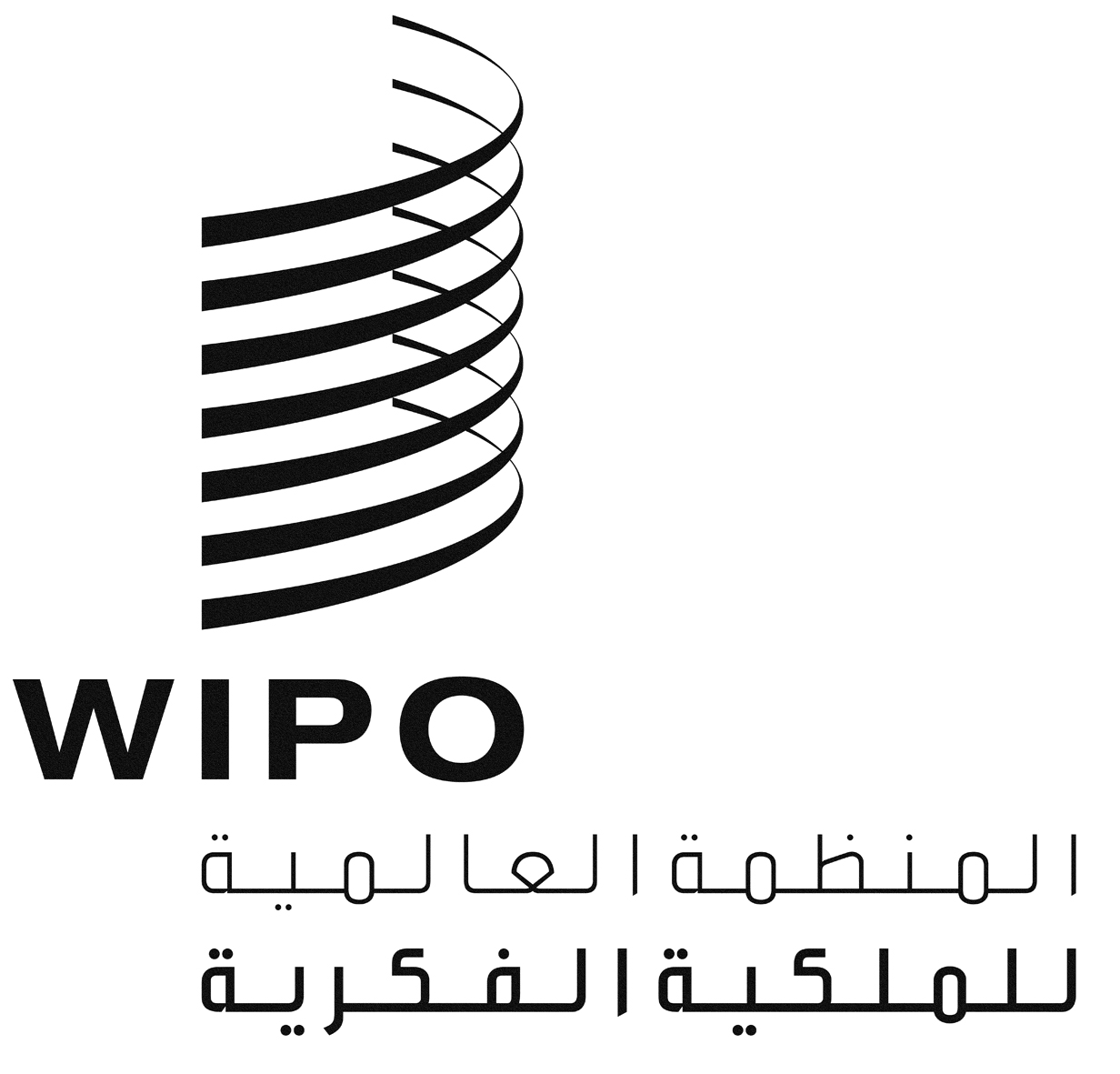 ACLIM/CE/27/2CLIM/CE/27/2CLIM/CE/27/2الأصل: بالإنكليزيةالأصل: بالإنكليزيةالأصل: بالإنكليزيةالتاريخ: 2 يونيو 2017التاريخ: 2 يونيو 2017التاريخ: 2 يونيو 2017